Исп.: Рахманова Д.С.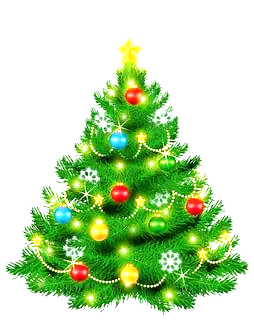 